INRL 474 “Migration-Security Nexus in EU” Jean Monnet Module CourseInformation on Assessment and Evaluation 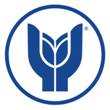 YAŞAR UNIVERSITYFACULTY of HUMANITIES
DEPARTMENT OF INTERNATIONAL RELATIONS
COURSE SYLLABUS* This course is a Jean Monnet Module course coordinated by Assist. Pr. Dr. Gökay ÖZERİM and granted by the European Commission.YAŞAR UNIVERSITYFACULTY of HUMANITIES
DEPARTMENT OF INTERNATIONAL RELATIONS
COURSE SYLLABUS* This course is a Jean Monnet Module course coordinated by Assist. Pr. Dr. Gökay ÖZERİM and granted by the European Commission.YAŞAR UNIVERSITYFACULTY of HUMANITIES
DEPARTMENT OF INTERNATIONAL RELATIONS
COURSE SYLLABUS* This course is a Jean Monnet Module course coordinated by Assist. Pr. Dr. Gökay ÖZERİM and granted by the European Commission.YAŞAR UNIVERSITYFACULTY of HUMANITIES
DEPARTMENT OF INTERNATIONAL RELATIONS
COURSE SYLLABUS* This course is a Jean Monnet Module course coordinated by Assist. Pr. Dr. Gökay ÖZERİM and granted by the European Commission.YAŞAR UNIVERSITYFACULTY of HUMANITIES
DEPARTMENT OF INTERNATIONAL RELATIONS
COURSE SYLLABUS* This course is a Jean Monnet Module course coordinated by Assist. Pr. Dr. Gökay ÖZERİM and granted by the European Commission.YAŞAR UNIVERSITYFACULTY of HUMANITIES
DEPARTMENT OF INTERNATIONAL RELATIONS
COURSE SYLLABUS* This course is a Jean Monnet Module course coordinated by Assist. Pr. Dr. Gökay ÖZERİM and granted by the European Commission.YAŞAR UNIVERSITYFACULTY of HUMANITIES
DEPARTMENT OF INTERNATIONAL RELATIONS
COURSE SYLLABUS* This course is a Jean Monnet Module course coordinated by Assist. Pr. Dr. Gökay ÖZERİM and granted by the European Commission.Course TitleCourse CodeSemesterCourse Hour/WeekCourse Hour/WeekYaşar CreditECTSMigration-Security Nexus in EUINRL474Spring 2017Theory3Practice0-5Course TypeCourse TypeCourse TypeCourse TypeCourse TypeCourse TypeCourse Type2.1. Program Elective Courses2.1. Program Elective Courses2.1. Program Elective Courses2.1. Program Elective Courses2.1. Program Elective Courses2.1. Program Elective CoursesXLanguage of InstructionEnglishEnglishLevel of Course      Associate Degree (Short Cycle)Level of Course      Undergraduate (First Cycle)  XLevel of Course      Graduate (Second Cycle)  XLevel of Course      Doctoral Course (Third Cycle)Prerequisites Course(s) (compulsory) NANACourse CoordinatorAssist. Prof. Dr. Gökay ÖZERİMAssist. Prof. Dr. Gökay ÖZERİMMail: gokay.ozerim@yasar.edu.trWeb page: gozerim.yasar.edu.trCourse Web Page: http://migration-eu.yasar.edu.tr/ Course Assistant(s)/Tutor (s)N/AN/AMail: N/AWeb: N/AAim(s) of the CourseThe aim of this course is to introduce students how to analyze the relations between international migration and security.* This course is a Jean Monnet Module course and granted by the European CommissionThe aim of this course is to introduce students how to analyze the relations between international migration and security.* This course is a Jean Monnet Module course and granted by the European CommissionThe aim of this course is to introduce students how to analyze the relations between international migration and security.* This course is a Jean Monnet Module course and granted by the European CommissionLearning Outcomes of the CourseUpon successful completion of this course, the enrolled students will be gaining the following knowledge, skills and competences:Upon successful completion of this course, the enrolled students will be gaining the following knowledge, skills and competences:Upon successful completion of this course, the enrolled students will be gaining the following knowledge, skills and competences:Learning Outcomes of the Course1To understand main concepts on migration.To understand main concepts on migration.Learning Outcomes of the Course2To analyze theoretical debates on security.To analyze theoretical debates on security.Learning Outcomes of the Course3To understand history of migration in Europe. To understand history of migration in Europe. Learning Outcomes of the Course4To recognize other issues and developments which generate migration-security nexus in the EU.To recognize other issues and developments which generate migration-security nexus in the EU.Learning Outcomes of the Course5 To define main concepts on migration-security nexus. To define main concepts on migration-security nexus.Learning Outcomes of the Course6To analyze the importance of migration-security nexus for the societies and international politics.To analyze the importance of migration-security nexus for the societies and international politics.Course ContentPolitics of immigration, securitization of immigration, development and immigration, irregular migration, integration issues, asylum seekers and refugees, citizenship, racism and ethnic relations, human rights and immigration.Politics of immigration, securitization of immigration, development and immigration, irregular migration, integration issues, asylum seekers and refugees, citizenship, racism and ethnic relations, human rights and immigration.Politics of immigration, securitization of immigration, development and immigration, irregular migration, integration issues, asylum seekers and refugees, citizenship, racism and ethnic relations, human rights and immigration.COURSE OUTLINE/SCHEDULE (Weekly) COURSE OUTLINE/SCHEDULE (Weekly) COURSE OUTLINE/SCHEDULE (Weekly) COURSE OUTLINE/SCHEDULE (Weekly) WeekTopicsPreliminary Preparation(Readings)Methodology and Implementation(theory, practice, assignment etc)1Introduction: Concepts and Perceptions on Migration Castles, Stephen and Mark J. Miller, The Age of Migration: International Population Movements in the Modern World. Palgrave Macmillan (2014) (pages 1-22)Migration Terminology: http://www10.iadb.org/intal/intalcdi/PE/2008/02382a18.pdfLecture2Theories of International MigrationCastles, Stephen and Mark J. Miller, The Age of Migration: International Population Movements in the Modern World. Palgrave Macmillan (2014) (pages 25-53)Lecture / Case Study3Migration Experience in EuropeCastles, Stephen and Mark J. Miller, The Age of Migration: International Population Movements in the Modern World. Palgrave Macmillan (2014) (102-125)Lecture / Case Study4Migration in European Integration“The Transformation of European Migration Governance”, Andrew Geddes, KGF Working Paper, 2013“ Future EU Policy Development on Migration and Asylum: Understanding the Challenge”, Elizabeth Colleth, MPI Policy Briefs, May 2014.Lecture / Case Study5Security and Securitization“Defining International Security Studies”  in “The Evolution of International Security Studies”,  Barry Buzan & Lene Hansen,  Cambridge University Press, 2009. “The key questions in International Security Studies: the state, politics and epistemology” in “The Evolution of International Security Studies”,  Barry Buzan & Lene Hansen,  Cambridge University Press, 2009.“Widening and deepening security” in “The Evolution of International Security Studies”,  Barry Buzan & Lene Hansen,  Cambridge University Press, 2009.Lecture / Case Study6Securitization of Migration in Europe “The EU and Securitization of Migration”, Jef Huysmans, Journal of Common Market Studies, December 2000”Lecture / Case StudyMovie Session7Mid-Term ExamMid-Term ExamMid-Term Exam8Citizenship, Identity, Nation State and Migration* “Cultural and Identity Security” in “International Migration and Security: Opportunities and Challenges” Elspeth Guild and Joanne van Selm, Routledge, 2005. * “Immigrants, Refugees and Racism” in “International Migration and Security: Opportunities and Challenges” Elspeth Guild and Joanne van Selm, Routledge, 2005.Lecture and Presentation9National Policies and Securitization of Migration: Political Parties* “Migration and the Rise of Radical Right” - Montserrat Guibernau.: http://www.policy-network.net/uploads/media/160/3768.pdf * “Anti-immigrant Populism: The March of Europe’s Little Trumps”, The Economist: http://www.economist.com/news/europe/21679855-xenophobic-parties-have-long-been-ostracised-mainstream-politicians-may-no-longer-be Lecture 10EU Institutions and Securitization of Migration“European Agenda on Migration”:https://ec.europa.eu/home-affairs/what-we-do/policies/european-agenda-migration/background-information_en * “'A-securitization' of immigration policy-the case of European Union”, Krzysztof Feliks Sliwinski: http://repository.hkbu.edu.hk/cgi/viewcontent.cgi?article=1009&context=gis_ja Lecture 11Case Study: Migration-Security Nexus in Euro-Mediterranean Relations“Migration after the Arab Spring”, Fargues, Migration Policy Center, European University Institute, 2012.Lecture 12Alternatives: Migration and Integration Policies“Islam, Migration and Integration: The Age of Securitization” , Ayhan Kaya, p: 1-36, Palgrave, 2009.Lecture 13Alternatives: Political Economy of Migration and Development* “Is migration good for economy?”, OECD : https://www.oecd.org/migration/OECD%20Migration%20Policy%20Debates%20Numero%202.pdf “Immigration and the Welfare State”, in “International Migration and Security: Opportunities and Challenges” Elspeth Guild and Joanne van Selm, Routledge, 2005.Lecture and Presentation14Alternatives: Migration and Human Rights* Migrants in the Mediterranean: Protecting Human Rights, European Parliament: http://www.europarl.europa.eu/RegData/etudes/STUD/2015/535005/EXPO_STU(2015)535005_EN.pdf Lecture and Movie SessionRecommended Course Material (s)/Reading(s)/OtherAlbert, M., Jacobson D. ve Lapid Y. (2001). Identities, Borders, Orders: Rethinking International Relations Theory. London: University of Minnesota Press.Alexeev, M. (2006). Immigration Phobia and the Security Dilemma: Russia, Europe and United States. Cambridge: Cambridge University Press.Bonifazi, C. ve Marek O. (2008). International Migration in Europe: New Trends and New Methods of Analysis. Amsterdam: Amsterdam University Press, Amsterdam.Boswell, C. (2003). European Migration Policies in Flux: Changing Patterns of Inclusion and Exclusion. Oxford: Blackwell Publishing.Buzan, B. ve Lane H. (2009). The Evolution of  International Security Studies. Cambridge: Cambridge University Press.Buzan, B. ve Ole W. (2003). Regions and Powers – The Structure of International Security. Cambridge: Cambridge University Press.Buzan, B., Ole W. ve Jaap W. (1997). Security: A New Framework for Analysis. London: Lynne Rienner Publishers.Caponio, T. ve Maren B. (2010). The Local Dimension of Migration Policymaking. Amsterdam: Amsterdam University Press.Craig, P. ve Smeeding, T. (2006). Immigration and the Transformation of Europe, Cambridge University Press, Cambridge: Cambridge University Press.Guild, E. ve Joanne, S. (2005). International Migration and Security: Opportunities and Challanges. Londra: Routledge.Huysmans, J. (2006). The Politics of Insecurity: Fear, migration and asylum in the EU. Londra: Routledge.Huysmans, J., Dobson, A. ve Prokhovnik, R. (2006). The Politics of Protection:  Sites of Insecurity and Political Agency. New York: Routledge.Munster, R. (2009). Securitizing Immigration: The Politics of Risk in the EU. Londra:  Palgrave Macmillan.Watson, S. (2009). The Securitization of Humanitarian Migration. New York:  Newyork: Routledge.ASSESSMENT ASSESSMENT ASSESSMENT Semester Activities/ Studies NUMBERWEIGHT in %Mid- Term150Final Exam  (Assignment and Presentation)150TOTAL0100ECTS /STUDENT WORKLOADECTS /STUDENT WORKLOADECTS /STUDENT WORKLOADECTS /STUDENT WORKLOADECTS /STUDENT WORKLOADACTIVITIESNUMBERUNIT HOURTOTAL (WORKLOAD)Course Teaching Hour (14 weeks* total course hours)14Week342Preliminary Preparation and finalizing of course notes, further self- study14Week342Assignment (s) 1Number2020Presentation/ Seminars1Number55Quiz and Preparation for the Quiz 0Number00Mid- Term(s)1Number00Final Examination (assignment –working paper)1Number1515Total Workload124Total Workload/ 254,9ECTS 5RULES Office hours: Please send e-mail to gokay.ozerim@yasar.edu.tr and take an appointment. Do not forget to indicate your full name, the name of the course and subject of your appointment. Attendance Policy: All students should attend at least 70% of the courses to be able to take the final exam. Every student is responsible to keep track of her attendance. The attendance and active participation to the group work hours (short sessions) will be also taken into consideration while assessing your working paper – final grade. Announcements: All the announcements regarding the course will be done via my own website gozerim.yasar.edu.tr and additional course materials will be available there. Urgent announcements will be shared also by e-mail.ASSESSMENT and EVALUATION METHODS:ASSESSMENT and EVALUATION METHODS:Assessment will be done in line with the assessment methods of this course, which is indicated in the syllabus of this course. Students should attend to one Mid-term exam. The assignments of the students and the presentations (working papers) will be assessed as the Final exam of this course.  CONTENT AND STYLE GUIDELINES FOR THE ASSIGNMENT (WORKING PAPER)Students will prepare a “working paper” as a group work (the groups should have -3- members). All students are responsible for providing active participation of their own group members. Any excuse related with the working group members  (late submission or problems about the quality of the working papers) will not be accepted.All enrolled students should follow working paper guide while preparing their working papers. The guide is available at: http://euc.yasar.edu.tr/wp-content/uploads/2013/02/working-paper-guide.pdf and also at course web site. Guidance for the preparation of these working papers will be provided during the short sessions of the course (Thursdays). All students should bring a laptop computer to these short sessions (no smart phone!). Participation to the working groups and attendance without computer will not be accepted.Assignments should be submitted by the deadlines indicated in the working paper guide.  Any late submissions will not be tolerated and accepted. Please note that there are two submissions deadline in the working paper schedule. Working papers should be presented in the classroom according to the schedule. If a working paper is not presented, it will not be graded.WORKING PAPER PREPERATION AND SUBMISSION SCHEDULEFebruary 9:  SELECTION OF THE RESEARCH SUBJECT – CLARIFYING THE WORKING PAPER TOPICCLARIFYING THE RESEARCH QUESTION(S)February 16:  LITERATURE REVIEWFebruary 23: LITERATURE REVIEW - WORKING PAPER PLAN (SECTIONS ETC…)March 2:  WRITING THE FIRST DRAFTMarch 9:  WRITING THE FIRST DRAFTMarch 16: WRITING THE FIRST DRAFTMarch 23:  SUBMISSION FOR THE FIRST REVIEW: Send your draft to gokay.ozerim@yasar.edu.tr till the end of the day. March 30:  UPDATING FOR THE FINAL DRAFTApril 6:  UPDATING FOR THE FINAL DRAFTApril 13: UPDATING FOR THE FINAL DRAFTApril 20:  FINAL SUBMISSION   & PRESENTATIONS: Submit one printed copy of your working paper to Dr. Gökay ÖZERİM and also send one copy by e-mail to gokay.ozerim@yasar.edu.tr .  All group members should sign the assignment submission form. April 27:  PRESENTATIONSMay 5:  PRESENTATIONSAssessment Grid for the Working Paper Assignments.Final Grades will be determined according to the Yaşar University Associate Degree, Bachelor Degree and Graduate Degree Education and Examination Regulation.Assessment will be done in line with the assessment methods of this course, which is indicated in the syllabus of this course. Students should attend to one Mid-term exam. The assignments of the students and the presentations (working papers) will be assessed as the Final exam of this course.  CONTENT AND STYLE GUIDELINES FOR THE ASSIGNMENT (WORKING PAPER)Students will prepare a “working paper” as a group work (the groups should have -3- members). All students are responsible for providing active participation of their own group members. Any excuse related with the working group members  (late submission or problems about the quality of the working papers) will not be accepted.All enrolled students should follow working paper guide while preparing their working papers. The guide is available at: http://euc.yasar.edu.tr/wp-content/uploads/2013/02/working-paper-guide.pdf and also at course web site. Guidance for the preparation of these working papers will be provided during the short sessions of the course (Thursdays). All students should bring a laptop computer to these short sessions (no smart phone!). Participation to the working groups and attendance without computer will not be accepted.Assignments should be submitted by the deadlines indicated in the working paper guide.  Any late submissions will not be tolerated and accepted. Please note that there are two submissions deadline in the working paper schedule. Working papers should be presented in the classroom according to the schedule. If a working paper is not presented, it will not be graded.WORKING PAPER PREPERATION AND SUBMISSION SCHEDULEFebruary 9:  SELECTION OF THE RESEARCH SUBJECT – CLARIFYING THE WORKING PAPER TOPICCLARIFYING THE RESEARCH QUESTION(S)February 16:  LITERATURE REVIEWFebruary 23: LITERATURE REVIEW - WORKING PAPER PLAN (SECTIONS ETC…)March 2:  WRITING THE FIRST DRAFTMarch 9:  WRITING THE FIRST DRAFTMarch 16: WRITING THE FIRST DRAFTMarch 23:  SUBMISSION FOR THE FIRST REVIEW: Send your draft to gokay.ozerim@yasar.edu.tr till the end of the day. March 30:  UPDATING FOR THE FINAL DRAFTApril 6:  UPDATING FOR THE FINAL DRAFTApril 13: UPDATING FOR THE FINAL DRAFTApril 20:  FINAL SUBMISSION   & PRESENTATIONS: Submit one printed copy of your working paper to Dr. Gökay ÖZERİM and also send one copy by e-mail to gokay.ozerim@yasar.edu.tr .  All group members should sign the assignment submission form. April 27:  PRESENTATIONSMay 5:  PRESENTATIONSAssessment Grid for the Working Paper Assignments.Final Grades will be determined according to the Yaşar University Associate Degree, Bachelor Degree and Graduate Degree Education and Examination Regulation.PREPARED BYAssist. Prof. Dr. Gökay ÖZERİM UPDATED29.01.2017APPROVED29.01.2017STUDENT’S NAME AND SIGNATUREI hereby confirm that I am informed about the assessment methods of this course.